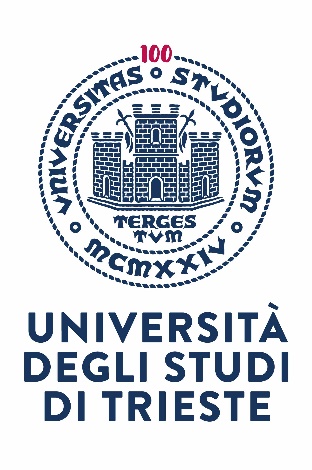 Dipartimento di FisicaCORSO DI LAUREA MAGISTRALE INTERATENEO IN FISICACurriculum XXXXXX XXXXXTESI DI LAUREA MAGISTRALEDuis aute irure reprehenderit in voluptate velit esse cillum dolore eu fugiat nulla pariaturLaureando:Antonio IndacoRelatore:
Prof. Marco Giallo
Correlatori:
Prof. Roberto RossiProf. Giacomo GrigioANNO ACCADEMICO 20__ - 20__